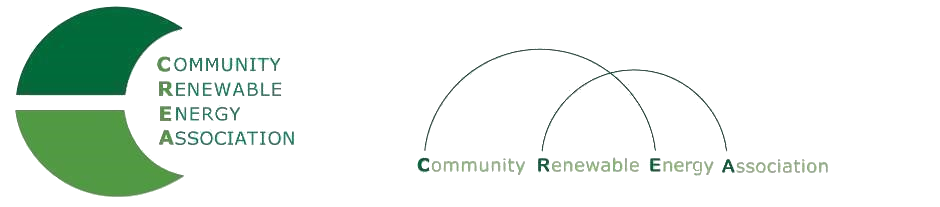 www.community-renewables.comCREA Executive Committee MeetingMay 8, 2020, 	10: 00 am – 11:00 amphone conferenceCall in #: 712.451.0979Access Code: 6890701.  Call to Order 									– Les Perkins, CREA ChairWelcome and introductions 2.   Open Agenda – Les Perkins	Time set aside for any issues not on the agenda3.  Business Meeting –  Les Perkins	Approval of April 10, 2020 meeting minutes	Approval of April 2020 financial reports?		4.  Draft Budget –  Brian Skeahan5.  Hydrogen project – Brian Skeahan6.  Pump storage project – Brian Skeahan7.  Arlington Solar Project  –  Brian Skeahan8.  Next meeting dates and locations– Brian Skeahan	June 19th, Condon, adopt budget9.  Adjourn